Name			: Dennis ReeseBirthday		: 30.03.2000Hobby			: playing football, often go in the stadium, playing play stationPlans in the future	: working  in a office ,maybe in a big companyWhat I expect from the projectSocial skillsImprove my Language skillsFavorite dish		: Pizza; SushiFavorite movie	: 	Fast&FuriousFavorite music		: /Football player		: Toni KroosFavorite Football Club: Hannover 96 & Real MadridPets: Turtle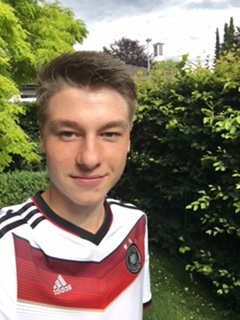 